Women In Community Action, Inc. 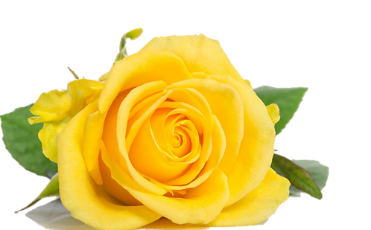  (WICA)Post Office Box 2292                				Woodbridge, Virginia 22195February 1, 2024Dear Professional School Counselor: Enclosed you will find a scholarship packet from Women In Community Action, Inc. (WICA).  Please assist us by announcing and distributing the packet to qualified seniors in your school. If you have questions, please feel free to contact me at 571.237.0103. You may also contact me via email at carolyncustard@gmail.com. Thank you for your assistance in our efforts to provide financial support to students and their families.  Sincerely, 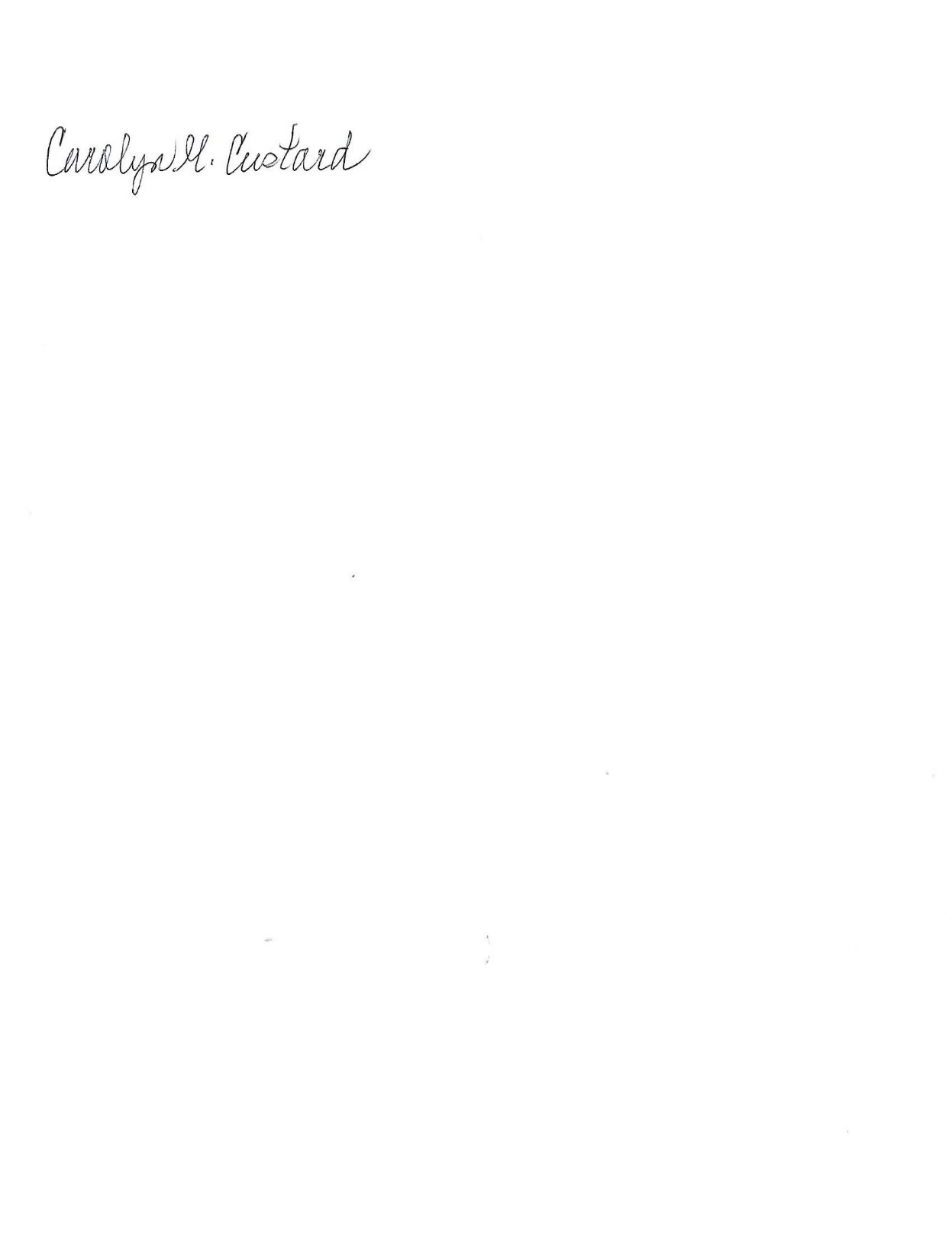 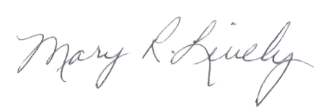 Mary R. Lively			      Carolyn M. CustardPresident				      Scholarship Committee ChairpersonWOMEN IN COMMUNITY ACTION, INC. (WICA)Women In Community Action, Inc. (WICA) was organized in 1976. The organization is dedicated to providing support and service to our communities.  The founding members were the late Fannie W. Fitzgerald, Deloris Hampton, Clara L. Harris and Mary F. Williams.  Over the years, WICA has contributed to many charitable causes in Prince William County and surrounding areas, particularly those pertaining to the needs of youth.  Women In Community Action has contributed over $170,000.00 in scholarships to financially support graduating seniors and their families. COLLEGE SCHOLARSHIP INFORMATION 2024 Graduating Seniors in Prince William County and surrounding area school systemsWomen In Community Action, Inc. (WICA) will be awarding five $1,000 scholarships to five qualified graduating seniors.  The scholarships are named for the four founders noted above and for Mrs. Glorine W. Gholson, an original member.  These ladies of Women In Community Action dedicated their lives to education and community service.  You qualify to apply for either of these scholarships if you are:   a graduating senior with at least a 3.0 grade point average  plan to attend college for the 2024-2025 school year a graduating senior in Prince William County, Stafford County, Manassas City, Manassas Park & King George CountyPlease carefully review and complete the enclosed application packet. Mail the application and all supporting documents to the address below: Women In Community Action, Inc. Attention: Mrs. Carolyn CustardP. O. Box 2292Woodbridge, VA  22195Applications must be postmarked no later than Tuesday, April 2, 2024.  You may also download the application from the website at www.womenincommunityaction.org.Incomplete or late applications will not be considered.   The members of Women In Community Action, Inc. congratulate you and your family on your upcoming high school graduation and wish you the best in your future endeavors. Sincerely, 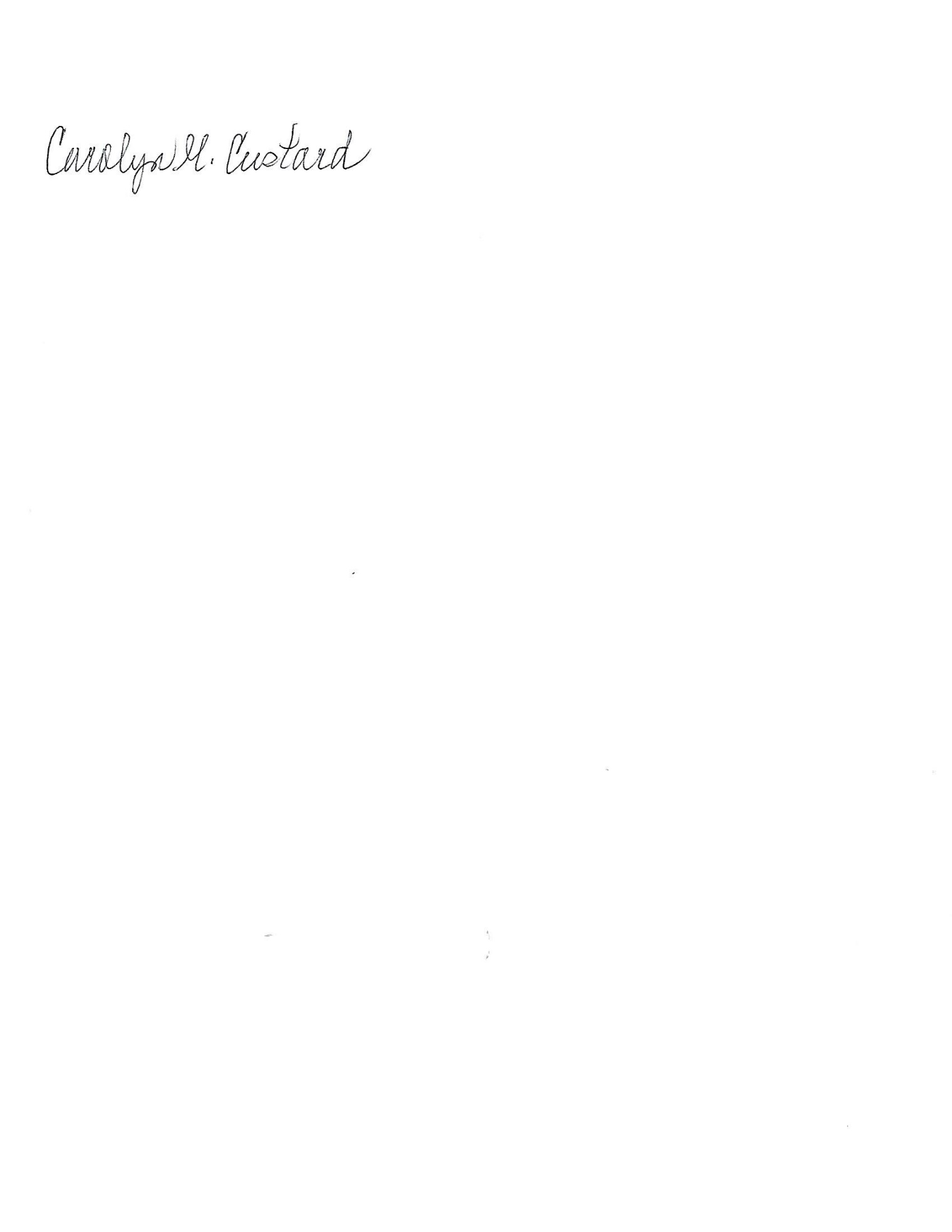 Mrs. Carolyn M. CustardScholarship Committee ChairpersonWomen In Community Action, Inc. Scholarship Application Please type or print the following information in blue or black ink. You may also access the scholarship application from the website atwww.womenincommunityaction.orgLast Name 	 	                          First Name 	 	 	 Middle Name Address:  	 	 	 	 	 	 	 	 	 	 	 	 	 	 Cell Number:Your Grade Point Average  (GPA) 										 	 	 	 	 	 	 	 	 	 	 	 Are you employed? ____ If so, place of employment?  	 	 	 	 	 	 Parents/Guardians Names: 											 	 	 	 	 	 	 	 	 	 	 	 Address: 													 	 	 	 	 	 	 	 	 	 	 	 	 	 Names, dates, and locations of high school(s) you have attended:  Membership in school clubs/organizations:   	Are you an officer in any club/organization? _________ Specify 						Please list awards or honors you have received:   Other activities/hobbies:  _______________________________________________________________________________________________________________________________________________________________________________________________________________________________________________________________________________________________________________________________________List all colleges to which you have applied or will apply:  Which colleges have you been accepted for next year?  What is your first college choice?  	 	 	 	 	 	 	 	 	 Have you been awarded any scholarships/grants? ______ List them with amounts  	 	 	 What are your plans and goals for the future? Please provide an official transcript from your high school.  In addition, have a faculty member from your school, a community member, and a member of a civic or religious organization to which you belong write a letter of character reference for you.  Submit these letters with your application. You may also include any additional information which you would like the committee to know about you that may affect the results of your scholarship application. Signature of Applicant _____________________________________________________ 	 	 Signature of Parent/Guardian ________________________________________________  Date _________________________ Return the enclosed application and supporting documents to: Women In Community Action, Inc.P. O. Box 2292Woodbridge, VA 22195If you have questions, please feel free to contact Mrs. Custard at 571.237.0103, or via email at carolyncustard@gmail.com.Applications must be postmarked by Tuesday, April 2, 2024. Incomplete or late applications will not be accepted.